Министерство культуры, по делам национальностей и архивного дела Чувашской РеспубликиБПОУ «Чебоксарское художественное училище (техникум)» Минкультуры ЧувашииРАБОЧАЯ ПРОГРАММАучебной дисциплиныОП.09. Театральные головные уборыспециальности 53.02.09 Театрально–декорационное искусство    Чебоксары - 2018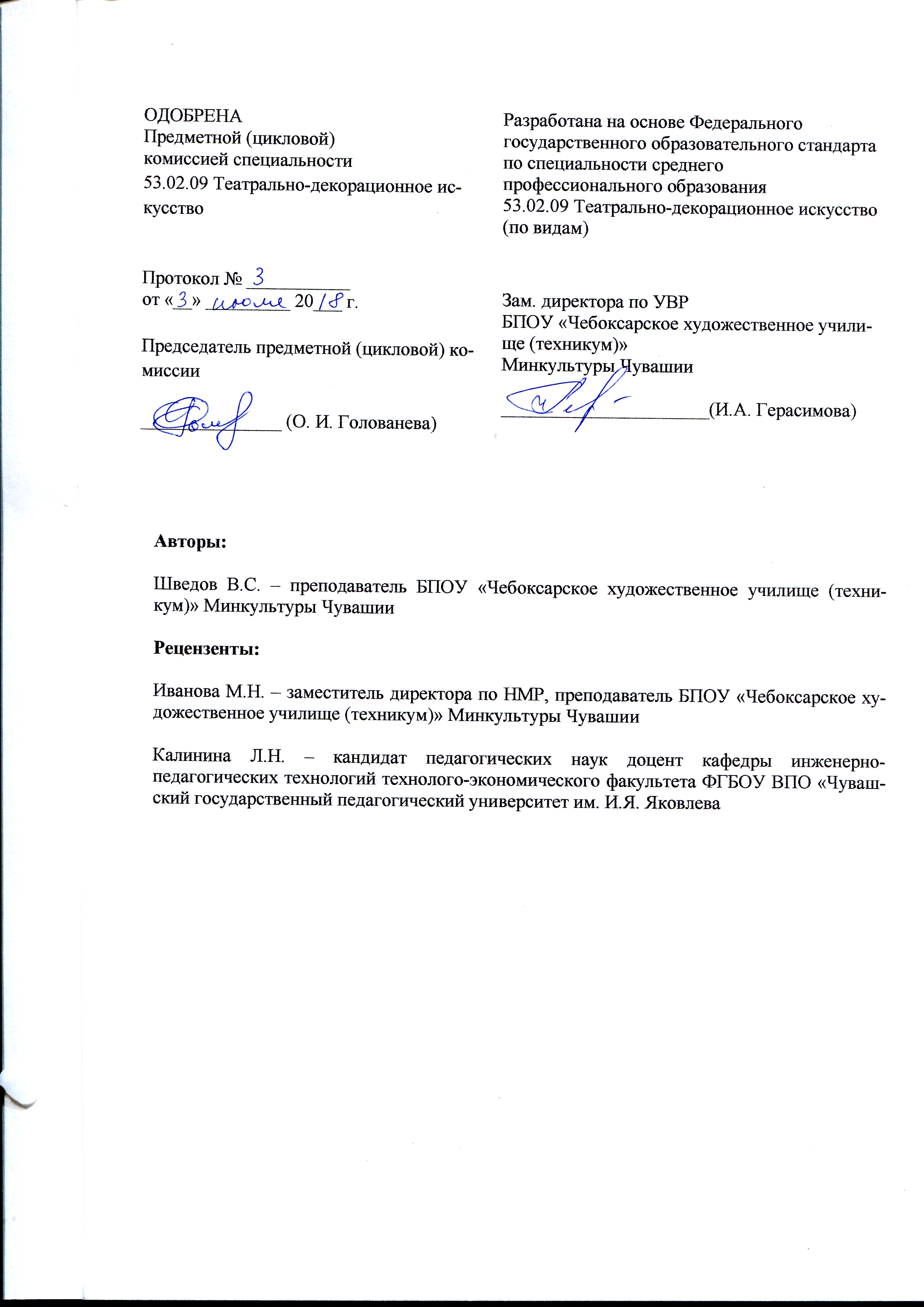 СОДЕРЖАНИЕ1. ПАСПОРТ РАБОЧЕЙ ПРОГРАММЫ УЧЕБНОЙ ДИСЦИПЛИНЫ2. СТРУКТУРА И СОДЕРЖАНИЕ УЧЕБНОЙ ДИСЦИПЛИНЫ            3. УСЛОВИЯ РЕАЛИЗАЦИИ РАБОЧЕЙ ПРОГРАММЫ УЧЕБНОЙ ДИСЦИПЛИНЫ4. КОНТРОЛЬ И ОЦЕНКА РЕЗУЛЬТАТОВ ОСВОЕНИЯ УЧЕБНОЙ ДИСЦИПЛИНЫ1. ПАСПОРТ ПРОГРАММЫ ПРОФЕССИОНАЛЬНОГО МОДУЛЯОП.09.Театральные головные уборыОбласть применения программыРабочая программа учебной дисциплины является частью основной профессиональной образовательной программы в соответствии с ФГОС по специальности СПО 53.02.09 Театрально-декорационное искусство (по видам). Программа учебной дисциплины может быть использована другими образовательными учреждениями профессионального и дополнительного образования.1.2. Место учебной дисциплины в структуре основной профессиональной образовательной программы:Данная дисциплина входит в профессиональный цикл как общепрофессиональная дисциплина основной профессиональной образовательной программы по специальности 53.02.09 Театрально-декорационное искусство (по видам). Дисциплина является практико-ориентированной, компетентности, сформированные в результате освоения программы необходимы при изучении профессиональных модулей. Темы, входящие в программу могут осваиваться в составе МДК для совершенствования практических навыков и дальнейшего формирования общих и профессиональных компетенций:ОБЩИЕ КОМПЕТЕНЦИИОК 1. Понимать сущность и социальную значимость своей будущей профессии, проявлять к ней устойчивый интерес.ОК 2. Организовывать собственную деятельность, определять методы и способы выполнения профессиональных задач, оценивать их эффективность и качество.ОК 3. Решать проблемы, оценивать риски и принимать решения в нестандартных ситуациях.ОК 4. Осуществлять поиск, анализ и оценку информации, необходимой для постановки и решения профессиональных задач, профессионального и личностного развития.ОК 5. Использовать информационно-коммуникационные технологии для совершенствования профессиональной деятельности.ОК 6. Работать в коллективе, обеспечивать ее сплочение, эффективно общаться с коллегами, руководством.ОК 7. Ставить цели, мотивировать деятельность подчиненных, организовывать и контролировать их работу с принятием на себя ответственности за результат выполнения заданий.ОК 8. Самостоятельно определять задачи профессионального и личностного развития, заниматься самообразованием, осознанно планировать повышение квалификации.ОК 9. Ориентироваться в условиях частой смены технологий в профессиональной деятельности.ПРОФЕССИОНАЛЬНЫЕ КОМПЕТЕНЦИИПК 2.1.   Реализовывать художественно-постановочные проекты в театрах, кино-и телестудиях  ПК 2.2.   Разрабатывать технологическую документацию с учетом повышения художественной выразительности за счет использования новых технологических приемов и материалов в реализации творческих проектов.ПК 2.3. Создавать технологическую документацию по реализации творческих проектов.ПК 2.4. Осуществлять работу по  проведению спектаклей, киносъемок, и телепередач. ПК 2.5.  Выполнять подготовку, реставрацию и реконструкцию предметов профессиональной деятельности.ПК 2.6.Использовать мультимедийные технологии в творческом  и производственном процессе.ПК 2.7.  Применять навыки логического  и пространственного мышления  при создании творческих проектов.1.3. Цели и задачи учебной дисциплины – требования к результатам освоения учебной дисциплины:В результате освоения дисциплины обучающийся должен:уметь: применять теоретические знания на практике, правильно и рационально организовывать производственный процесс с учетом требований техники  безопасности, выполнять правила охраны труда;конструировать и моделировать головные уборы различной степени сложности; изготавливать современные изделия различной степени сложности;выполнять технологические операции различной сложности;использовать свойства фактур в художественно- композиционном решении головных уборов театрального костюма; конструировать и моделировать головные уборы  различной степени сложности по эскизу;знать: основные стилистические направления развития костюма;основные методы конструирования и моделирования,основы макетирования;основные технологические  и отделочные операции;технологию раскроя;технологические приемы  изготовления театральных головных уборов;основные виды фактур для изготовления головных уборов театральных костюмов различных жанров;виды декоративно-художественной отделки головных уборов. 1.4. Количество часов на освоение программы учебной дисциплины:максимальной учебной нагрузки обучающегося _199_часов, в том числе: обязательной аудиторной учебной нагрузки обучающегося_142_ часов; самостоятельной работы обучающегося_57_часов. 2. СТРУКТУРА И ПРИМЕРНОЕ СОДЕРЖАНИЕ УЧЕБНОЙ ДИСЦИПЛИНЫ2.1. Объем учебной дисциплины и виды учебной работы2.2. Тематический план и содержание учебной дисциплины ОП.09.Театральные головные уборы3. условия реализации программы учебноЙ ДИСЦИПЛИНЫОП.09. Театральные головные уборы3.1. Требования к минимальному материально-техническому обеспечениюРеализация программы учебной дисциплины предполагает наличие учебных кабинетов для групповых занятий, библиотеки, читального зала с выходом в сеть Интернет. 	Оборудование учебных кабинетов и рабочих мест кабинетов: - посадочные места по количеству обучающихся; - рабочее место преподавателя; - комплект необходимой методической документации. 	Оборудование и технологическое оснащение рабочих мест:- интерактивная доска с лицензионным программным обеспечением- мультимедиапроектор;- музыкальный центр;- объемные пособия- макеты, муляжи;
- плоскостные пособия – таблицы, репродукции, фотографии, карты, схемы;- аудиовизуальные средства – видеофильмы, видеофрагменты, радио и  
  телепередачи;
- письменные описания – научная, справочная, методическая литература: учебники, сборники задач и упражнений, руководство для наблюдения, лабораторных и практических занятий.Технические средства обучения:Швейное оборудование, материалы и приспособления.
Информационные - телевизор, видеомагнитофон, компьютер, принтер, сканер, модем (спутниковая система), проектор.Информационное обеспечение обученияПеречень рекомендуемых учебных изданий, Интернет-ресурсов,дополнительной литературыОсновные источники:1. Берсенева Е.В. История театра [Электронный ресурс]: учебно-методический ком-плекс дисциплины по направлению подготовки (специальности) 52.05.01 (070301.65) «Актерское искусство», профили: «Артист драматического театра и кино», «Артист музыкального театра», «Артист театра кукол», квалификация выпускника «специалист»/ Берсенева Е.В.– Электрон.текстовые данные.– Кемерово: Кемеровский государственный институт культуры, 2015.– 52 c.– Режим доступа: http://www.iprbookshop.ru/55780.html.– ЭБС «IPRbooks»2. Бесчастнов Н.П. Основы композиции (история, теория и современная практика) [Электронный ресурс]: монография/ Бесчастнов Н.П.– Электрон.текстовые данные.– Са-ратов: Вузовское образование, 2018. – 222 c. – Режим доступа: http:// www.iprbookshop.ru /76538.html. – ЭБС «IPRbooks»3. Большакова С.В. Практикум в декоративно-прикладном искусстве [Электронный ресурс]: графические технологии. Учебное пособие для студентов вузов по дисциплине «Практикум в декоративно-прикладном искусстве», обучающихся по направлению подготовки 051000.62 «Профессиональное обучение (по отраслям)» (Декоративно-прикладное искусство и дизайн)/ Большакова С.В.– Электрон.текстовые данные.– Набережные Челны: Набережночелнинский государственный педагогический университет, 2015.– 101 c.– Режим доступа: http://www.iprbookshop.ru/60704.html.– ЭБС «IPRbooks»4. Черняева Е.Н. История костюма [Электронный ресурс]: учебно-методический комплекс дисциплины по направлению подготовки 52.03.01. (071200.62) «Хореографиче-ское искусство», профиль «Искусство балетмейстера», квалификация (степень) выпускника «бакалавр»/ Черняева Е.Н.– Электрон.текстовые данные.– Кемерово: Кемеровский государственный институт культуры, 2014.– 54 c.– Режим доступа: http://www.iprbookshop.ru /55233.html.– ЭБС «IPRbooks»Дополнительные источники:1. Кайтанджян М.Г. История русского театра (от истоков до конца XIX века) [Элек-тронный ресурс]: хрестоматия/ Кайтанджян М.Г.– Электрон.текстовые данные.– Саратов: Вузовское образование, 2015.– 224 c.– Режим доступа: http://www.iprbookshop.ru /36215.html.– ЭБС «IPRbooks»2. Тарасова О.П. История костюма восточных славян (древность - позднее средневе-ковье) [Электронный ресурс]: учебное пособие/ Тарасова О.П.– Электрон.текстовые дан-ные.– Оренбург: Оренбургский государственный университет, ЭБС АСВ, 2015.– 147 c.– Режим доступа: http://www.iprbookshop.ru/52322.html.– ЭБС «IPRbooks»3. Турчин В.С. От романтизма к авангарду. Лица. Образы. Эпоха. Том 1 [Электрон-ный ресурс]/ Турчин В.С.– Электрон.текстовые данные.– М.: Прогресс-Традиция, 2016.– 639 c.– Режим доступа: http://www.iprbookshop.ru/65073.html.– ЭБС «IPRbooks»4. Турчин В.С. От романтизма к авангарду. Лица. Образы. Эпоха. Том 2 [Электрон-ный ресурс]/ Турчин В.С.– Электрон.текстовые данные.– М.: Прогресс-Традиция, 2016.–464 c.– Режим доступа: http://www.iprbookshop.ru/65074.html.– ЭБС «IPRbooks»5. Шауро Г.Ф. Народные художественные промыслы и декоративно-прикладное ис-кусство [Электронный ресурс]: учебное пособие/ Шауро Г.Ф., Малахова Л.О.– Электрон.текстовые данные.– Минск: Республиканский институт профессионального образования (РИПО), 2015.– 176 c.– Режим доступа: http://www.iprbookshop.ru/67663.html.– ЭБС «IPRbooks»6. Хорошилова О.А. Костюм и мода Российской империи: Эпоха Александра II и Александра III [Электронный ресурс]/ Хорошилова О.А.– Электрон.текстовые данные.– М.: Этерна, 2015.– 472 c.– Режим доступа: http://www.iprbookshop.ru/45924.html.– ЭБС «IPRbooks»7. Цидина Т.Д. История русского театра [Электронный ресурс]: от истоков до рубе-жа XVIII–XIX вв./ Цидина Т.Д.– Электрон.текстовые данные.– Челябинск: Челябинский государственный институт культуры, 2017.– 183 c.– Режим доступа: http://www. iprbookshop.ru/70450.html.– ЭБС «IPRbooks»8. Ющенко О.В. Проектная графика в дизайне костюма [Электронный ресурс]: учебное пособие/ Ющенко О.В.– Электрон.текстовые данные.– Омск: Омский государ-ственный институт сервиса, Омский государственный технический университет, 2014.– 101 c.– Режим доступа: http://www.iprbookshop.ru/32794.html.– ЭБС «IPRbooks»Отечественные журналы: Ателье Контроль и оценка результатов освоения учебноЙ ДИСЦИПЛИНЫ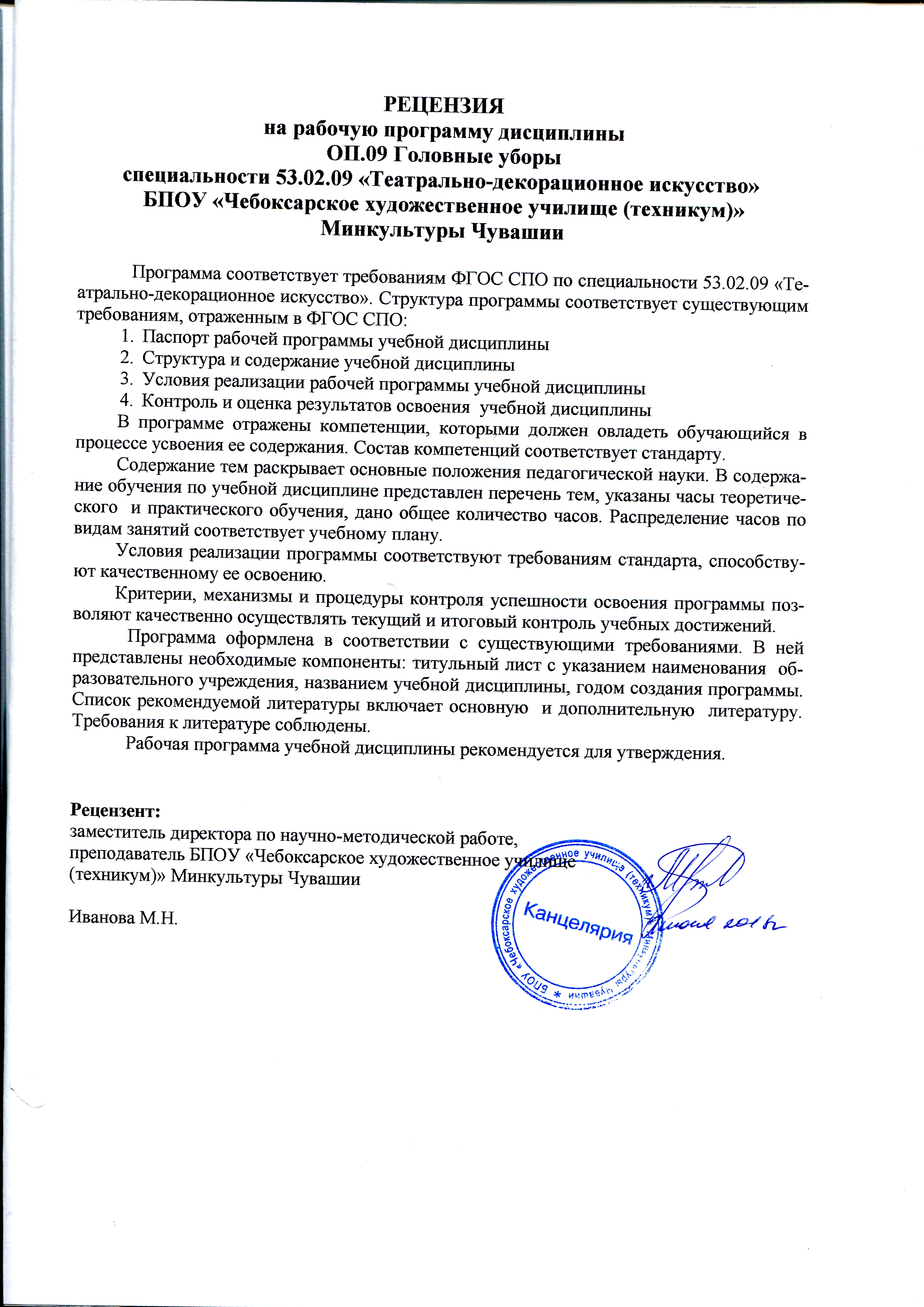 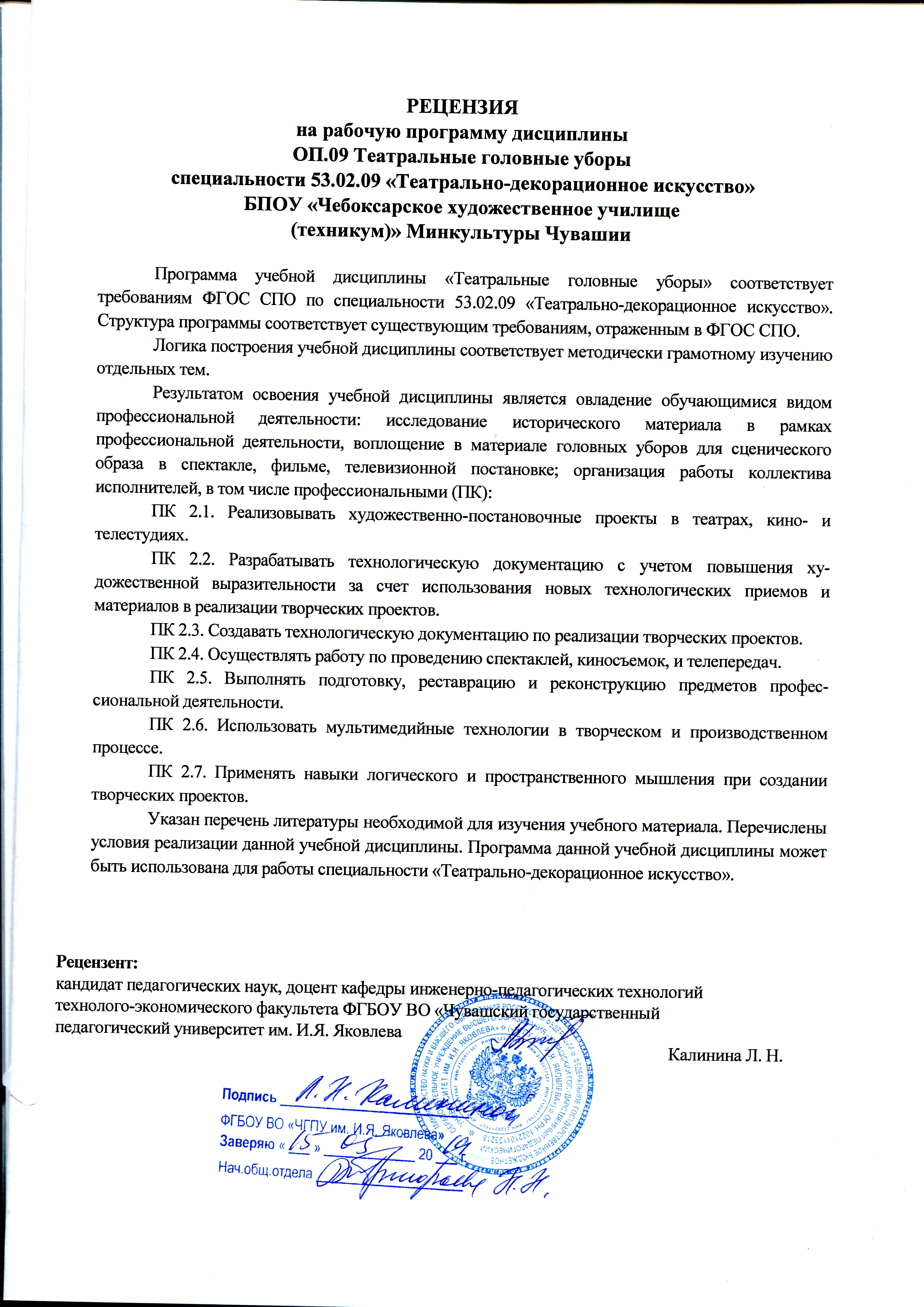 УТВЕРЖДЕНО приказом директора БПОУ «Чебоксарское                  художественное училище (техникум)» Минкультуры Чувашии      от 20 августа 2018 года  № 43-оВиды учебной работыОбъем часов2курс2курс3 курс3 курс4 курс 4 курс Виды учебной работыОбъем часовIII сем.IVсем.V сем.VI сем.VII сем.VIIIсем.Максимальная учебная нагрузка (всего)199323224304833Обязательная аудитория учебная нагрузка (всего)142282416203222в том числе:лабораторные занятия (не предусмотрено)-------практические занятия 140262416203222контрольные работы курсовая работа (проект) (не предусмотрено)-------Самостоятельная работа обучающегося (всего)57488101611в том числе:самостоятельная работа над курсовой работой (проектом) (если предусмотрено)----внеаудиторная самостоятельная работа: работа над материалом учебника, выполнение индивидуальных заданий, творческие работы разных видов, завершение упражнений57488101611Итоговая аттестация в форме Наименование разделов и темНаименование разделов и темНаименование разделов и темСодержание учебного материала, практические занятия, самостоятельная работа обучающихся, индивидуальный проект (если предусмотрено)Объем часовОбъем часовУровень освоенияУровень освоения2 курс 3 семестр28(4)28(4)Тема 1.1.Материалы и инструментыТема 1.1.Материалы и инструментыТема 1.1.Материалы и инструментыСодержание учебного материала22Тема 1.1.Материалы и инструментыТема 1.1.Материалы и инструментыТема 1.1.Материалы и инструментыМатериалы – различные виды тканей, синтепон, клей, различные виды нитей, инструменты, используемые для изготовления головных уборов  221,21,2Тема 1.2. ЛиноТема 1.2. ЛиноТема 1.2. ЛиноСодержание учебного материала66Тема 1.2. ЛиноТема 1.2. ЛиноТема 1.2. ЛиноПрактические занятияОсобенности обработки лино. Комбинирование с современными материаламиМногообразие вариантов использования лино для изготовления головных уборовИзготовление лино для головных уборов2222222,32,3Тема 1.3. Головной убор Античного периодаТема 1.3. Головной убор Античного периодаТема 1.3. Головной убор Античного периодаСодержание учебного материала2020Тема 1.3. Головной убор Античного периодаТема 1.3. Головной убор Античного периодаТема 1.3. Головной убор Античного периодаПрактические занятияСтроение и виды головных уборов Античного периодаОсобенности конструирования головных уборов Античного периодаМоделирование головных уборов Античного периодаИзготовление головного убора Античного периода22214222142,32,3Самостоятельная работа: завершить задания4433Итого за 3 семестр Максимальная учебная нагрузка (всего)  - 32Обязательная аудиторная учебная нагрузка (всего) – 28в том числе практические занятия – 26Самостоятельная работа обучающегося (всего)– 4Итого за 3 семестр Максимальная учебная нагрузка (всего)  - 32Обязательная аудиторная учебная нагрузка (всего) – 28в том числе практические занятия – 26Самостоятельная работа обучающегося (всего)– 4Итого за 3 семестр Максимальная учебная нагрузка (всего)  - 32Обязательная аудиторная учебная нагрузка (всего) – 28в том числе практические занятия – 26Самостоятельная работа обучающегося (всего)– 4Итого за 3 семестр Максимальная учебная нагрузка (всего)  - 32Обязательная аудиторная учебная нагрузка (всего) – 28в том числе практические занятия – 26Самостоятельная работа обучающегося (всего)– 42 курс 4 семестр2 курс 4 семестр2 курс 4 семестр2 курс 4 семестр24 (8)24 (8)Тема 1.4.  Головной убор Средневекового периодаТема 1.4.  Головной убор Средневекового периодаТема 1.4.  Головной убор Средневекового периодаСодержание учебного материала1010Тема 1.4.  Головной убор Средневекового периодаТема 1.4.  Головной убор Средневекового периодаТема 1.4.  Головной убор Средневекового периодаПрактические занятияСтроение и виды головных уборов Средневекового периода Особенности конструирования и моделирования головных уборов Средневекового периодаИзготовление головного убора Средневекового периода2262262,32,3Тема 1.5.  Чувашские национальные головные уборыТема 1.5.  Чувашские национальные головные уборыТема 1.5.  Чувашские национальные головные уборыСодержание учебного материала14Тема 1.5.  Чувашские национальные головные уборыТема 1.5.  Чувашские национальные головные уборыТема 1.5.  Чувашские национальные головные уборыПрактические занятияСтроение и виды чувашских головных уборовЧувашские девичьи головные уборы. Строение и изготовлениеЧувашские женские головные уборы. Строение и изготовление2662,32,3Тема 1.5.  Чувашские национальные головные уборыТема 1.5.  Чувашские национальные головные уборыТема 1.5.  Чувашские национальные головные уборыСамостоятельная работа: завершить задания, начатые в классе833Дифференцированный зачетДифференцированный зачетДифференцированный зачетДифференцированный зачетДифференцированный зачетДифференцированный зачетДифференцированный зачетИтого за 4 семестр Максимальная учебная нагрузка (всего)  - 32Обязательная аудиторная учебная нагрузка (всего) – 24в том числе практические занятия – 24Самостоятельная работа обучающегося (всего)– 8Итого за 4 семестр Максимальная учебная нагрузка (всего)  - 32Обязательная аудиторная учебная нагрузка (всего) – 24в том числе практические занятия – 24Самостоятельная работа обучающегося (всего)– 8Итого за 4 семестр Максимальная учебная нагрузка (всего)  - 32Обязательная аудиторная учебная нагрузка (всего) – 24в том числе практические занятия – 24Самостоятельная работа обучающегося (всего)– 8Итого за 4 семестр Максимальная учебная нагрузка (всего)  - 32Обязательная аудиторная учебная нагрузка (всего) – 24в том числе практические занятия – 24Самостоятельная работа обучающегося (всего)– 8Итого за 4 семестр Максимальная учебная нагрузка (всего)  - 32Обязательная аудиторная учебная нагрузка (всего) – 24в том числе практические занятия – 24Самостоятельная работа обучающегося (всего)– 8Итого за 4 семестр Максимальная учебная нагрузка (всего)  - 32Обязательная аудиторная учебная нагрузка (всего) – 24в том числе практические занятия – 24Самостоятельная работа обучающегося (всего)– 8Итого за 4 семестр Максимальная учебная нагрузка (всего)  - 32Обязательная аудиторная учебная нагрузка (всего) – 24в том числе практические занятия – 24Самостоятельная работа обучающегося (всего)– 83 курс 5семестр3 курс 5семестр3 курс 5семестр3 курс 5семестр16 (8)Тема 1.6. Головной убор эпохи ВозрожденияТема 1.6. Головной убор эпохи ВозрожденияТема 1.6. Головной убор эпохи ВозрожденияСодержание учебного материала6Тема 1.6. Головной убор эпохи ВозрожденияТема 1.6. Головной убор эпохи ВозрожденияТема 1.6. Головной убор эпохи ВозрожденияПрактические занятияСтроение и виды головных уборов эпохи ВозрожденияОсобенности конструирования и моделирования головных уборов Возрождения Изготовление головного убора эпохи Возрождения2222,32,3Тема 1.7.Головной убор 17 века. Головной убор 18 векаТема 1.7.Головной убор 17 века. Головной убор 18 векаТема 1.7.Головной убор 17 века. Головной убор 18 векаСодержание учебного материала10Тема 1.7.Головной убор 17 века. Головной убор 18 векаТема 1.7.Головной убор 17 века. Головной убор 18 векаТема 1.7.Головной убор 17 века. Головной убор 18 векаПрактические занятияСтроение и виды головных уборов 17-18 веков  Особенности конструирования и моделирования головных уборов 17-18 веков  Изготовление головного убора 17 века Изготовление головного убора 18 века22332,32,3Тема 1.7.Головной убор 17 века. Головной убор 18 векаТема 1.7.Головной убор 17 века. Головной убор 18 векаТема 1.7.Головной убор 17 века. Головной убор 18 векаСамостоятельная работа: завершить задания, начатые в классе833Итого за 5 семестр Максимальная учебная нагрузка (всего)  - 24Обязательная аудиторная учебная нагрузка (всего) – 16в том числе практические занятия – 16Самостоятельная работа обучающегося (всего) – 8Итого за 5 семестр Максимальная учебная нагрузка (всего)  - 24Обязательная аудиторная учебная нагрузка (всего) – 16в том числе практические занятия – 16Самостоятельная работа обучающегося (всего) – 8Итого за 5 семестр Максимальная учебная нагрузка (всего)  - 24Обязательная аудиторная учебная нагрузка (всего) – 16в том числе практические занятия – 16Самостоятельная работа обучающегося (всего) – 8Итого за 5 семестр Максимальная учебная нагрузка (всего)  - 24Обязательная аудиторная учебная нагрузка (всего) – 16в том числе практические занятия – 16Самостоятельная работа обучающегося (всего) – 8Итого за 5 семестр Максимальная учебная нагрузка (всего)  - 24Обязательная аудиторная учебная нагрузка (всего) – 16в том числе практические занятия – 16Самостоятельная работа обучающегося (всего) – 8Итого за 5 семестр Максимальная учебная нагрузка (всего)  - 24Обязательная аудиторная учебная нагрузка (всего) – 16в том числе практические занятия – 16Самостоятельная работа обучающегося (всего) – 8Итого за 5 семестр Максимальная учебная нагрузка (всего)  - 24Обязательная аудиторная учебная нагрузка (всего) – 16в том числе практические занятия – 16Самостоятельная работа обучающегося (всего) – 83 курс 6семестр3 курс 6семестр3 курс 6семестр3 курс 6семестр20 (10)Тема 1.8.  Русские народные головные уборыТема 1.8.  Русские народные головные уборыТема 1.8.  Русские народные головные уборыСодержание учебного материала20Тема 1.8.  Русские народные головные уборыТема 1.8.  Русские народные головные уборыТема 1.8.  Русские народные головные уборыПрактические занятияСтроение и виды русских народных головных уборов Разнообразие девичьих головных уборов (лента, повязка, кокошник, коруна)Изготовление русского девичьего головного  убора Разнообразие женских головных уборов (кичка, повойник, кокошник, сорока)Изготовление русского женского головного  убора227272,32,3Тема 1.8.  Русские народные головные уборыТема 1.8.  Русские народные головные уборыТема 1.8.  Русские народные головные уборыСамостоятельная работа: завершить задания, начатые в классе1033Дифференцированный зачетДифференцированный зачетДифференцированный зачетДифференцированный зачетДифференцированный зачетДифференцированный зачетДифференцированный зачетИтого за 6 семестр Максимальная учебная нагрузка (всего)  - 30Обязательная аудиторная учебная нагрузка (всего) – 20в том числе практические занятия – 20Самостоятельная работа обучающегося (всего)– 10Итого за 6 семестр Максимальная учебная нагрузка (всего)  - 30Обязательная аудиторная учебная нагрузка (всего) – 20в том числе практические занятия – 20Самостоятельная работа обучающегося (всего)– 10Итого за 6 семестр Максимальная учебная нагрузка (всего)  - 30Обязательная аудиторная учебная нагрузка (всего) – 20в том числе практические занятия – 20Самостоятельная работа обучающегося (всего)– 10Итого за 6 семестр Максимальная учебная нагрузка (всего)  - 30Обязательная аудиторная учебная нагрузка (всего) – 20в том числе практические занятия – 20Самостоятельная работа обучающегося (всего)– 10Итого за 6 семестр Максимальная учебная нагрузка (всего)  - 30Обязательная аудиторная учебная нагрузка (всего) – 20в том числе практические занятия – 20Самостоятельная работа обучающегося (всего)– 10Итого за 6 семестр Максимальная учебная нагрузка (всего)  - 30Обязательная аудиторная учебная нагрузка (всего) – 20в том числе практические занятия – 20Самостоятельная работа обучающегося (всего)– 10Итого за 6 семестр Максимальная учебная нагрузка (всего)  - 30Обязательная аудиторная учебная нагрузка (всего) – 20в том числе практические занятия – 20Самостоятельная работа обучающегося (всего)– 104 курс 7семестр4 курс 7семестр4 курс 7семестр4 курс 7семестр32 (16)Тема 1.9. Головной убор 19 векаТема 1.9. Головной убор 19 векаСодержание учебного материалаСодержание учебного материала32Тема 1.9. Головной убор 19 векаТема 1.9. Головной убор 19 векаПрактические занятияСтроение и виды головных уборов 19 векаОсобенности конструирования и моделировании головных уборов 19 века                                                                                                                  Изготовление головных уборов первой половины 19 века Изготовление головных уборов второй половины 19 века         Практические занятияСтроение и виды головных уборов 19 векаОсобенности конструирования и моделировании головных уборов 19 века                                                                                                                  Изготовление головных уборов первой половины 19 века Изготовление головных уборов второй половины 19 века         2214142,32,3Тема 1.9. Головной убор 19 векаТема 1.9. Головной убор 19 векаСамостоятельная работа: завершить задания, начатые в классе                                                                                                                       Самостоятельная работа: завершить задания, начатые в классе                                                                                                                       1633Итого за 7 семестр Максимальная учебная нагрузка (всего)  - 48Обязательная аудиторная учебная нагрузка (всего) – 32в том числе практические занятия – 32Самостоятельная работа обучающегося (всего)– 16Итого за 7 семестр Максимальная учебная нагрузка (всего)  - 48Обязательная аудиторная учебная нагрузка (всего) – 32в том числе практические занятия – 32Самостоятельная работа обучающегося (всего)– 16Итого за 7 семестр Максимальная учебная нагрузка (всего)  - 48Обязательная аудиторная учебная нагрузка (всего) – 32в том числе практические занятия – 32Самостоятельная работа обучающегося (всего)– 16Итого за 7 семестр Максимальная учебная нагрузка (всего)  - 48Обязательная аудиторная учебная нагрузка (всего) – 32в том числе практические занятия – 32Самостоятельная работа обучающегося (всего)– 16Итого за 7 семестр Максимальная учебная нагрузка (всего)  - 48Обязательная аудиторная учебная нагрузка (всего) – 32в том числе практические занятия – 32Самостоятельная работа обучающегося (всего)– 16Итого за 7 семестр Максимальная учебная нагрузка (всего)  - 48Обязательная аудиторная учебная нагрузка (всего) – 32в том числе практические занятия – 32Самостоятельная работа обучающегося (всего)– 16Итого за 7 семестр Максимальная учебная нагрузка (всего)  - 48Обязательная аудиторная учебная нагрузка (всего) – 32в том числе практические занятия – 32Самостоятельная работа обучающегося (всего)– 164 курс 8семестр4 курс 8семестр4 курс 8семестр4 курс 8семестр22 (11)Тема 1.10. Виды головных уборовСодержание учебного материалаПрактические занятияСтроение и виды стилизованных головных уборовСтроение и виды фантазийных головных уборовИзготовление стилизованных или фантазийных головных уборовВиды вуалей и применение их в головных уборахСодержание учебного материалаПрактические занятияСтроение и виды стилизованных головных уборовСтроение и виды фантазийных головных уборовИзготовление стилизованных или фантазийных головных уборовВиды вуалей и применение их в головных уборахСодержание учебного материалаПрактические занятияСтроение и виды стилизованных головных уборовСтроение и виды фантазийных головных уборовИзготовление стилизованных или фантазийных головных уборовВиды вуалей и применение их в головных уборах1222622,32,3Тема 1.11. Образ в головных уборахСодержание учебного материалаСодержание учебного материалаСодержание учебного материала10Тема 1.11. Образ в головных уборахПрактические занятияЗначение головного убора  решении  образа персонажаСоздание образа персонажа пьесы через головной уборПрактические занятияЗначение головного убора  решении  образа персонажаСоздание образа персонажа пьесы через головной уборПрактические занятияЗначение головного убора  решении  образа персонажаСоздание образа персонажа пьесы через головной убор282,32,3Тема 1.11. Образ в головных уборахСамостоятельная работа:  завершить задания, начатые в классеСамостоятельная работа:  завершить задания, начатые в классеСамостоятельная работа:  завершить задания, начатые в классе1133Дифференцированный зачетДифференцированный зачетДифференцированный зачетДифференцированный зачетДифференцированный зачетДифференцированный зачетДифференцированный зачетВсегоВсегоВсегоВсего199(142+57)Результаты обучения(освоенные умения, усвоенныезнания)Коды формируемых профессиональных и общихкомпетенцийФормы и методы контроля и оценкирезультатов обученияОсвоенные умения:- применять теоретические знания на практике, правильно и рационально организовывать производственный процесс с учетом требований техники  безопасности, выполнять правила охраны труда;- конструировать и моделировать головные уборы различной степени сложности; изготавливать современные изделия различной степени сложности;- выполнять технологические операции различной сложности;- использовать свойства фактур в художественно- композиционном решении головных уборов театрального костюма; - конструировать и моделировать головные уборы  различной степени сложности по эскизу;ОК 1ОК 2ОК 3ОК 4ОК 5ОК 6ОК 7ОК 8ОК 9ОК 2.1ПК 2.2ПК 2.3ПК 2.4ПК 2.5ПК 2.6Контроль самостоятельной работы. Текущий контроль уменийв форме просмотра результатов  работы практических занятий. Дифференцированный зачет.Усвоенные знания:- основные стилистические направления развития костюма;- основные методы конструирования и моделирования,- основы макетирования;- основные технологические  и отделочные операции;- технологию раскроя;- технологические приемы  изготовления театральных головных уборов;- основные виды фактур для изготовления головных уборов театральных костюмов различных жанров;- виды декоративно-художественной отделки головных уборов. ОК 1ОК 2ОК 3ОК 4ОК 5ОК 6ОК 7ОК 8ОК 9ОК2.1ПК 2.2ПК 2.3ПК 2.4ПК 2.5ПК 2.6Контроль самостоятельной работы. Текущий контроль знаний в форме просмотра результатов  работы практических занятий. Дифференцированный зачет.